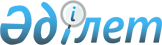 "Қазақстан Республикасы Президентiнiң 1993 жылғы 5 наурыздағы N 1134 қаулысына өзгерiс енгiзу туралы" Қазақстан Республикасының Президентi Жарлығының жобасы туралыҚазақстан Республикасы Үкіметінің 2005 жылғы 13 сәуірдегі N 343 Қаулысы

      Қазақстан Республикасының Үкiметi  ҚАУЛЫ ЕТЕДI: 

      "Қазақстан Республикасы Президентiнiң 1993 жылғы 5 наурыздағы N 1134 қаулысына өзгерiс енгiзу туралы" Қазақстан Республикасы Президентi Жарлығының жобасы Қазақстан Республикасы Президентiнiң қарауына енгiзiлсiн.        Қазақстан Республикасының 

      Премьер-Министрі  

  ҚАЗАҚСТАН РЕСПУБЛИКАСЫ ПРЕЗИДЕНТІНІҢ 

ЖАРЛЫҒЫ  Қазақстан Республикасы Президентінің 

1993 жылғы 5 наурыздағы N 1134 қаулысына 

өзгерiс енгiзу туралы        ҚАУЛЫ ЕТЕМIН: 

      1. "Қазақстан Республикасы Президентiнің стипендиясын тағайындау туралы" Қазақстан Республикасы Президентiнiң 1993 жылғы 5 наурыздағы N 1134  қаулысына (Қазақстан Республикасының ПҮАЖ-ы 1993 ж., N 6, 76-құжат; 2004 ж., N 27, 343-құжат) мынадай өзгерiс енгiзiлсiн: 

      1-тармақта "80" деген сандар "1080" деген сандармен ауыстырылсын. 

      2. Осы Жарлық 2005 жылғы 1 қаңтардан бастап қолданысқа енгiзiледi.        Қазақстан Республикасының 

      Президенті 
					© 2012. Қазақстан Республикасы Әділет министрлігінің «Қазақстан Республикасының Заңнама және құқықтық ақпарат институты» ШЖҚ РМК
				